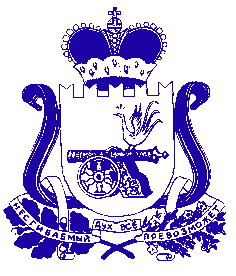 Администрация муниципального образования «Сафоновский район» Смоленской областиПОСТАНОВЛЕНИЕот 28.01.2022 № 80 В соответствии со статьей 19 Федерального закона от 26.07.2006 № 135-ФЗ            «О защите конкуренции», муниципальной программой «Развитие субъектов малого и среднего предпринимательства в муниципальном образовании «Сафоновский район» Смоленской области» на 2020-2022 годы, утвержденной постановлением Администрации муниципального образования «Сафоновский район» Смоленской области 22.10.2019 № 1488, протоколом заседания комиссии по рассмотрению обращения о предоставлении муниципальной преференции обществу с ограниченной ответственностью «Ремонтное эксплуатационное предприятие»                                        от 17.01.2022, письмом Смоленского Управления Федеральной антимонопольной службы от 21.11.2013 исх.№ 4621/03, Положением о порядке управления и распоряжения имуществом, находящимся в собственности муниципального образования «Сафоновский район» Смоленской области, утвержденным решением Сафоновского районного Совета депутатов от 28.08.2013 № 44/12, руководствуясь Уставом муниципального образования «Сафоновский район» Смоленской области, Администрация муниципального образования «Сафоновский район» Смоленской областиПОСТАНОВЛЯЕТ:1. Предоставить обществу с ограниченной ответственностью «Ремонтное эксплуатационное предприятие» муниципальную преференцию в целях поддержки субъектов малого и среднего предпринимательства в виде предоставления в долгосрочную аренду сроком на пять лет без проведения конкурсов и аукционов нежилого помещения общей площадью 21,5 кв.метра, этаж 1, расположенного в здании по адресу: Смоленская область, г. Сафоново, ул. Советская, д. 76, состоящего из: помещения № 16 - 16,5 кв.метра, помещения № 27 - 5,0 кв.метров на поэтажном плане, для использования под размещение коммунальных предприятий.   2. Комитету по имуществу, градостроительству и землепользованию Администрации муниципального образования «Сафоновский район» Смоленской области заключить с обществом с ограниченной ответственностью «Ремонтное эксплуатационное предприятие» договор аренды сроком на пять календарных лет на недвижимое имущество, указанное в пункте 1 настоящего постановления, установив, что условия договора аренды применяются к отношениям с 01.02.2022.Глава муниципального образования «Сафоновский район» Смоленской области				         А.И. ЛапиковО предоставлении муниципальной преференции обществу с ограниченной ответственностью «Ремонтное эксплуатационное предприятие»